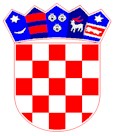 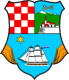 KLASA: UP/I-350-05/18-04/2URBROJ: 2170/1-03-02/8-18-5Crikvenica, 09.07.2018.Primorsko – goranska županija, Upravni odjel za prostorno uređenje, graditeljstvo i zaštitu okoliša, Ispostava u Crikvenici, temeljem odredbe članka 38. Zakona o prostornom uređenju (Narodne novine, br.30/94, 68/98, 61/00, 32/02 i 100/04) u vezi sa člankom 141.,stavak 3. i članka 142.stavak 1. U vezi sa člancima 148. i 190. Zakona o prostornom uređenju (Narodne novine, br.153/13, 65/17) u postupku izdavanja  izmjene i dopune  I. izmjene lokacijske dozvole KLASA:UP/I 350-05/02-01/00267 URBROJ :2170-80-01-02-02/BM od 04.11.2002.godine koju je zatražio Folija Produkt d.o.o., Drage Ivaniševića 4, Zagreb, OIB 05532135805P O Z I V Ana uvid u idejni projekt radi izjašnjenjapodnositelja zahtjeva, vlasnike nekretnina za koju se izdaje lokacijska dozvola i nositelje drugih stvarnih prava na toj nekretnini, te vlasnike i nositelje drugih stvarnih prava na nekretnini koja neposredno graniči s nekretninom za koju se izdaje lokacijska dozvola za provedbu zahvata u prostoru: izgradnju i rekonstrukciju, dogradnju i nadogradnju poslovno stambenih građevina na mjestu postojećih građevina na k.č. 364/1(zk.br.2575/1), 364/4(zk.br.2575/4) K.o. Crikvenica na adresi Crikvenica, Vinodolska ulica 19, prema idejnom projektu Z.O.P./T.D. 2A1-01-18 od 03.2018.godine , 2A1 BÜRO, VII Požarinje 2, Zgreb, da izvrše uvid u idejni projekt radi izjašnjenja.Uvid u idejni projekt može izvršiti osoba koja dokaže da ima svojstvo stranke osobno ili putem opunomoćenika u prostorijama Upravnoga odjela za prostorno uređenje, graditeljstvo i zaštitu okoliša, Ispostava u Crikvenici, Crikvenica, Ulica Kralja Tomislava 85a, II kat, soba br. 2, dana 20.07.2018. godine od 9:00 do 10:00 sati.Lokacijska dozvola može se izdati iako se stranke ne odazovu pozivu.DOSTAVITI:Oglasna ploča ovoga upravnoga tijela (8 dana), ovdjeMrežne stranice ovoga upravnoga tijela,Izlaganje na građevnoj čestici,Spis, ovdje.